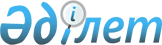 Об утверждении Правил гарантирования образовательных кредитов, предоставляемых финансовыми организациями, и определения размера такого гарантированияПриказ Министра просвещения Республики Казахстан от 24 октября 2023 года № 320. Зарегистрирован в Министерстве юстиции Республики Казахстан 27 октября 2023 года № 33581.
      В соответствии с подпунктом 61) статьи 5 Закона Республики Казахстан "Об образовании" ПРИКАЗЫВАЮ:
      1. Утвердить прилагаемые Правила гарантирования образовательных кредитов, предоставляемых финансовыми организациями, и определения размера такого гарантирования.
      2. Департаменту технического и профессионального образования Министерства просвещения Республики Казахстан в установленном законодательством Республики Казахстан порядке обеспечить:
      1) государственную регистрацию настоящего приказа в Министерстве юстиции Республики Казахстан;
      2) размещение настоящего приказа на интернет-ресурсе Министерства просвещения Республики Казахстан;
      3) в течение десяти рабочих дней после государственной регистрации настоящего приказа в Министерстве юстиции Республики Казахстан представление в Юридический департамент Министерства просвещения Республики Казахстан сведений об исполнении мероприятий, предусмотренных подпунктами 1) и 2) настоящего пункта.
      3. Контроль за исполнением настоящего приказа возложить на курирующего вице-министра просвещения Республики Казахстан.
      4. Настоящий приказ вводится в действие по истечении десяти календарных дней после дня его первого официального опубликования.
      "СОГЛАСОВАН"Агентство Республики Казахстанпо регулированию и развитиюфинансового рынка
      "СОГЛАСОВАН"Министерство финансовРеспублики Казахстан
      "СОГЛАСОВАН"Министерство национальной экономикиРеспублики Казахстан Правила гарантирования образовательных кредитов, предоставляемых финансовыми организациями, и определения размера такого гарантирования Глава 1. Общие положения
      1. Настоящие Правила гарантирования образовательных кредитов, предоставляемых финансовыми организациями, и определения размера такого гарантирования (далее – Правила) разработаны в соответствии с подпунктом 61) статьи 5 Закона Республики Казахстан "Об образовании" и определяют порядок гарантирования образовательных кредитов, предоставляемых финансовыми организациями, и определения размера такого гарантирования.
      2. Основные понятия, используемые в настоящих Правилах:
      1) образовательный кредит – деньги, предоставляемые заемщику финансовыми организациями для оплаты обучения на условиях срочности, платности и возвратности;
      2) заемщик – физическое лицо, которому кредитором предоставлен кредит;
      3) финансовая организация (далее – Кредитор) – юридическое лицо, осуществляющее предпринимательскую деятельность по предоставлению финансовых услуг. Глава 2. Порядок гарантирования образовательных кредитов, предоставляемых финансовыми организациями, и определения размера такого гарантирования
      3. Гарантирование образовательных кредитов производится организацией, основным предметом деятельности которой, в соответствии с пунктом 2 постановления Правительства Республики Казахстан от 1 июня 2005 года № 541 "О реорганизации государственного учреждения "Финансовый центр" Министерства образования и науки Республики Казахстан", является выдача гарантий по образовательным кредитам, предусматривающих исполнение в денежной форме (далее – Гарант).
      4. Гарант выдает Кредитору гарантию по образовательному кредиту, целевым назначением которого является оплата образовательных услуг по образовательным программам технического и профессионального, послесреднего.
      5. Взаимоотношения Гаранта и Кредитора регулируются настоящими Правилами и соглашением о предоставлении образовательных кредитов под гарантию Гаранта, заключенным между Гарантом и Кредитором, по утвержденной Гарантом форме (далее – Соглашение).
      Гарант отвечает перед Кредитором за исполнение обязательств заемщика по договору банковского займа в пределах размера гарантии на условиях, предусмотренных настоящими Правилами и Соглашением.
      6. Гарант в силу своей деятельности не вступает в прямые взаимоотношения с заемщиком.
      7. Предоставление заемщику образовательного кредита в денежной форме для оплаты обучения на условиях срочности, платности и возвратности осуществляется Кредитором, имеющим лицензию на проведение банковских заемных операций.
      8. После обращения заемщика к Кредитору за выдачей образовательного кредита, Кредитор направляет Гаранту заявление в письменной форме на выдачу гарантии и документы, предусмотренные Соглашением.
      9. Гарант рассматривает заявление на выдачу гарантии и документы, представленные Кредитором в течение 3 (трех) рабочих дней со дня их получения.
      По итогам рассмотрения Гарант направляет Кредитору:
      1) гарантийное обязательство;
      2) мотивированный отказ в предоставлении гарантии по основаниям, предусмотренным пунктом 10 настоящих Правил.
      10. Гарант отказывает Кредитору в предоставлении гарантии:
      1) в связи с представлением неверно заполненной формы заявления и (или) неполного пакета документов, определенных Соглашением;
      2) в связи с несоответствием заемщика и (или) образовательного кредита Соглашению и (или) пункту 4 настоящих Правил.
      11. После устранения Кредитором замечаний, указанных в мотивированном отказе Гаранта, Гарант повторно рассматривает заявление на выдачу гарантии и документы Кредитора в соответствии с пунктом 9 настоящих Правил.
      12. Договор банковского займа заключается между Кредитором и заемщиком после получения Кредитором от Гаранта оформленной гарантии.
      13. Кредитор предоставляет заемщику образовательный кредит отдельными траншами, каждый не более чем стоимость обучения за учебный год либо один академический период (семестр, триместр, квартал).
      Кредитор переводит сумму образовательного кредита в безналичном порядке на банковский счет организации образования, реализующей образовательные программы технического и профессионального, послесреднего.
      14. Кредитор направляет Гаранту письменное требование о выплате суммы гарантии с приложением платежных документов и документов по образовательному кредиту в порядке, установленном Соглашением, после неисполнения заемщиком обязательств перед Кредитором по оплате образовательного кредита по договору банковского займа.
      15. Гарант выплачивает сумму гарантии в пределах размера гарантии в соответствии настоящими Правилами и Соглашением.
      16. Все платежи осуществляются в национальной валюте Республики Казахстан.
      17. Действие гарантии по образовательному кредиту прекращается в порядке, предусмотренном Соглашением, без выплаты Гарантом суммы гарантии:
      1) с прекращением договора банковского займа в связи с исполнением обязательств заемщиком;
      2) с уступкой права требования по образовательным кредитам;
      3) с прощением долга Кредитором по договору банковского займа;
      4) при наступлении случаев, предусмотренных статьей 336 Гражданского кодекса Республики Казахстан.
      18. Размер гарантирования образовательных кредитов, предоставляемых финансовыми организациями, является величиной постоянной, составляющей 100 (сто) процентов от суммы остатка основного долга по соответствующему траншу, и не включает сумму штрафов, пени, неустоек в связи с неисполнением заемщиком обязательств по договору банковского займа.
					© 2012. РГП на ПХВ «Институт законодательства и правовой информации Республики Казахстан» Министерства юстиции Республики Казахстан
				
      Министр просвещенияРеспублики Казахстан

Г. Бейсембаев
Приложение к приказу
Министр просвещения
Республики Казахстан
от 24 октября 2023 года № 320